Муниципальное казенное общеобразовательное учреждение средняя  школа №3 г.Котельниково Волгоградской области404352, Волгоградская область, г.Котельниково, ул.Липова, 13, тел. 3-23-07, ИНН-3413007772,КПП-341301001, БИК-41806001, л\с 1303130261, р\с 40204810600000000018 в ГРКЦ Банка России по Волгоградской области г.Волгоградот     10.08.2020 г.									№ 224О проведении ВПР осенью 2020 года в МКОУ СШ № 3 г.Котельниково Волгоградской области,реализующих программы начального, основного общегои среднего общего образования.	В соответствии с письмом Федеральной службы по надзору в сфере образования и науки от 05 августа 2020 г. № 13-404 «О проведении Федеральной службой по надзору в сфере образования и науки от мониторинга качества подготовки обучающихся общеобразовательных организаций в форме ВПР в 5-9 классах осенью 2020 года», приказа отдела образования администрации Котельниковского муниципального района от 10.08.2020 г. № 176/1 «О проведении ВПР осенью 2020 года в МКОУ СШ № 3 г.Котельниково Волгоградской области, реализующих программы начального, основного общего и среднего общего образования»п р и к а з ы в а ю:1. Провести (или принять участие в проведении) Всероссийские проверочные работы (далее – ВПР) в соответствии с планом-графиком (Приложение 1).2. Провести ВПР для обучающихся в МКОУ СШ № 3 на 2-3 уроках в рамках расписания учебных занятий.3. Назначить организаторами в аудиториях:3. В соответствии с порядком проведения ВПР провести проверочную работу в 5,6,7,8,9 классах согласно графику (Приложение 2).4. Определить для проведения ВПР следующие аудитории:5 «А» класс – кабинет 2- 8(23 человека)5 «Б» класс – кабинет 2-10 (20 человек)6 «А» класс – кабинет 2-5 (19 человек)6 «Б» класс – кабинет 2-9 (17 человек)7 «А» класс – кабинет 2-14 (19 человек)7 «Б» класс – кабинет 1-5 (22 человека)8 класс – кабинет 1-7 (29 человек)9 класс – кабинет 2-1 (25 человек)5. Назначить школьным координатором проведения ВПР по образовательной организации Коренькову М.А. – заместителя директора по учебной части и передать информацию о школьном координаторе (контакты координатора) муниципальному (региональному) координатору.6. Назначить общественным наблюдателем за объективностью проведения ВПР заведующего хозяйством С.Н.Моисееву.7. Школьному координатору проведения ВПР Кореньковой М.А.7.1. Обеспечить проведение подготовительных мероприятий для включения образовательной организации в списки участников ВПР, в том числе, авторизацию в ФИС ОКО (https://lk-fisoko.obrnadzor.gov.ru/ раздел «Обмен данными»), получение логина и пароля доступа в личный кабинет образовательной организации, заполнение опросного листа ОО -  участника ВПР, получение инструктивных материалов. Внести необходимые изменения в расписание занятий образовательной организации в дни проведения ВПР.7.2. Утвердить состав экспертов для проверки ВПР:7.3. Всем лицам, задействованным в проведении и проверке ВПР, обеспечить режим информационной безопасности на всех этапах.7.4. Скачать в личном кабинете в ФИС ОКО протокол проведения работы и список кодов участников. Распечатать бумажный протокол и коды участников. Разрезать лист с кодами участников для выдачи каждому участнику отдельного кода. 7.5. Скачать комплекты для проведения ВПР (архив не зашифрован) в личном кабинете ФИС ОКО до дня проведения работы для 5-9 классов. Для каждой ОО варианты сгенерированы индивидуально на основе банка оценочных средств ВПР с использованием ФИС ОКО. Даты получения архивов с материалами указаны в плане-графике проведения ВПР 2020.7.7. Распечатать варианты ВПР на всех участников. 7.8. Организовать выполнение участниками работы. Выдать каждому участнику код (причём каждому участнику – один и тот же код на все работы). Каждый код используется во всей ОО только один раз. В процессе проведения работы заполнить бумажный протокол, в котором фиксируется соответствие кода и ФИО участника. Каждый участник переписывает код в специально отведенное поле на каждой странице работы. Работа может выполняться ручками (синей или черной), которые используются обучающимися на уроках.7.9. По окончании проведения работы собрать все комплекты.7.10. В личном кабинете в ФИС ОКО получить критерии оценивания ответов. Даты получения критериев оценивания работ указаны в плане-графике проведения ВПР 2020.7.11. Получить через личный кабинет в ФИС ОКО электронную форму сбора результатов ВПР. Даты получения форм сбора результатов указаны в плане-графике проведения ВПР 2020.7.12. Организовать проверку ответов участников с помощью критериев по соответствующему предмету.7.13. Заполнить форму сбора результатов выполнения ВПР, для каждого из участников внести в форму его код, номер варианта работы и баллы за задания. В электронном протоколе передаются только коды участников, ФИО не указываются. Соответствие ФИО и кода остается в ОО в виде бумажного протокола.7.14. Загрузить форму сбора результатов в ФИС ОКО. Загрузка формы сбора результатов в ФИС ОКО должна быть осуществлена по плану-графику проведения ВПР (приложение 1).7.15. Получить результаты проверочных работ в личном кабинете ФИС ОКО.7.16. Организаторам проведения ВПР в соответствующих кабинетах:– проверить готовность аудитории перед проведением проверочной работы; – получить от школьного координатора ВПР - Кореньковой М.А. материалы для проведения проверочной работы; – выдать комплекты проверочных работ участникам;– обеспечить порядок в кабинете во время проведения проверочной работы;– заполнить бумажный протокол во время проведения проверочной работы;– собрать работы участников по окончании проверочной работы и передать их школьному координатору проведения ВПР – Кореньковой М.А.7.17. Обеспечить хранение работ участников до 1.09.2021 г.8. Контроль за исполнением приказа возложить на зам.директора по УВР М.А.Коренькову.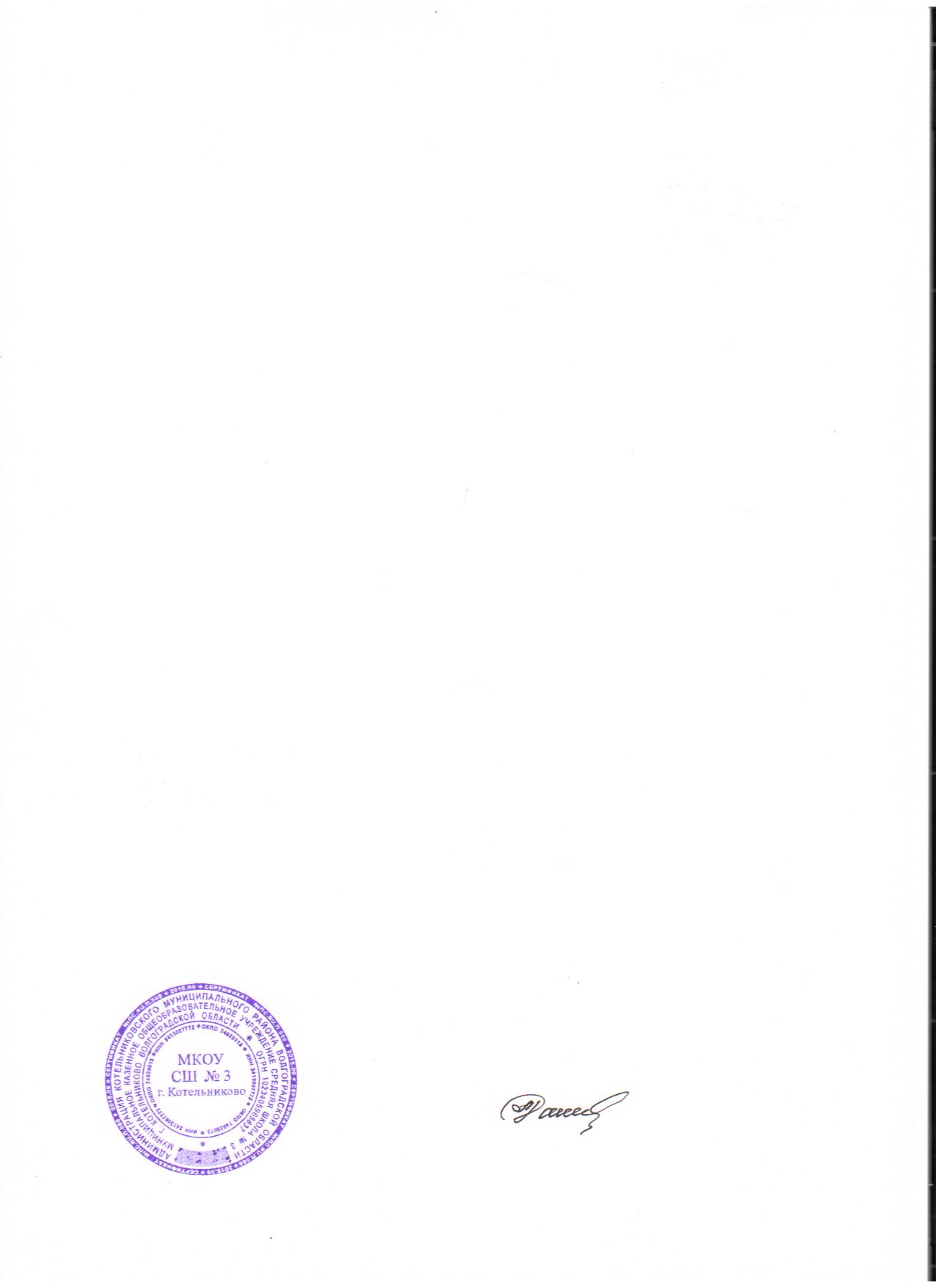 Директор МКОУ СШ № 3 			Л.В.РащевскаяС приказом ознакомлены:ПРИЛОЖЕНИЕ 1к приказу от 10.08.2020 г. № 224План-график проведения ВПР 2020Приложение 2 к приказу от 10.08.2020 г. №224РАСПИСАНИЕ ВПР 2020 г.РАСПИСАНИЕ ВПР 2020 г.КлассПредметДата проведенияОрганизаторы в аудитории5 «А»Русский язык 1 часть15.09.2020 гНестерова Т.А. – учителя начальных классов;Землянская М.В. – учителя начальных классов;5 «А»Русский язык 2 часть22.09.2020 гНестерова Т.А. – учителя начальных классов;Землянская М.В. – учителя начальных классов;5 «А»Математика29.09.2020 гНестерова Т.А. – учителя начальных классов;Землянская М.В. – учителя начальных классов;5 «А»Окружающий мир6.10.2020 г.Алимова И.В. – учитель английского языкаГенералова О.А. – педагог -психолог5 «Б»Русский язык 1 часть15.09.2020 гНестерова Т.А. – учителя начальных классов;Землянская М.В. – учителя начальных классов;5 «Б»Русский язык 2 часть22.09.2020 гНестерова Т.А. – учителя начальных классов;Землянская М.В. – учителя начальных классов;5 «Б»Математика29.09.2020 гНестерова Т.А. – учителя начальных классов;Землянская М.В. – учителя начальных классов;5 «Б»Окружающий мир6.10.2020 г.Алимова И.В. – учитель английского языкаГенералова О.А. – педагог -психолог6 «А»Математика14.09.2020 г.Кузнецову О.И. – учителя начальных классов;Корниенко Н.А. – учителя начальных классов;6 «А»Русский язык24.09.2020 г.Кузнецову О.И. – учителя начальных классов;Корниенко Н.А. – учителя начальных классов;6 «А»История1.10.2020 г.Кузнецову О.И. – учителя начальных классов;Корниенко Н.А. – учителя начальных классов;6 «А»Биология9.10.2020 г.Кузнецову О.И. – учителя начальных классов;Корниенко Н.А. – учителя начальных классов;6 «Б»Математика14.09.2020 г.Кузнецову О.И. – учителя начальных классов;Корниенко Н.А. – учителя начальных классов;6 «Б»Русский язык24.09.2020 г.Кузнецову О.И. – учителя начальных классов;Корниенко Н.А. – учителя начальных классов;6 «Б»История1.10.2020 г.Кузнецову О.И. – учителя начальных классов;Корниенко Н.А. – учителя начальных классов;6 «Б»Биология9.10.2020 г.Кузнецову О.И. – учителя начальных классов;Корниенко Н.А. – учителя начальных классов;7 «А»Биология17.09.2020 г.Босый Л.В. – учителя начальных классов;Генералову О.А. – педагог – психолог;7 «А»Математика 23.09.2020 г.Босый Л.В. – учителя начальных классов;Генералову О.А. – педагог – психолог;7 «А»Русский язык29.09.2020 г.Босый Л.В. – учителя начальных классов;Генералову О.А. – педагог – психолог;7 «А»География 2.10.2020 г.Босый Л.В. – учителя начальных классов;Генералову О.А. – педагог – психолог;7 «А»История5.10.2020 гБосый Л.В. – учителя начальных классов;Генералову О.А. – педагог – психолог;7 «А»Обществознание8.10.2020 г.Босый Л.В. – учителя начальных классов;Генералову О.А. – педагог – психолог;7 «Б»Биология16.09.2020 гБосый Л.В. – учителя начальных классов;Генералову О.А. – педагог – психолог;7 «Б»Математика 22.09.2020 гБосый Л.В. – учителя начальных классов;Генералову О.А. – педагог – психолог;7 «Б»Русский язык1.10.2020 гБосый Л.В. – учителя начальных классов;Генералову О.А. – педагог – психолог;7 «Б»География 6.10.2020 гБосый Л.В. – учителя начальных классов;Генералову О.А. – педагог – психолог;7 «Б»История29.09.2020 гБосый Л.В. – учителя начальных классов;Генералову О.А. – педагог – психолог;7 «Б»Обществознание9.10.2020 гБосый Л.В. – учителя начальных классов;Генералову О.А. – педагог – психолог;8Физика14.09.2020 гНестерову Т.А. – учителя начальных классов;Землянскую М.В. – учителя начальных классов;8Обществознание17.09.2020 гНестерову Т.А. – учителя начальных классов;Землянскую М.В. – учителя начальных классов;8География22.09.2020 гНестерову Т.А. – учителя начальных классов;Землянскую М.В. – учителя начальных классов;8История25.09.2020 гНестерову Т.А. – учителя начальных классов;Землянскую М.В. – учителя начальных классов;8Математика30.09.2020 гНестерову Т.А. – учителя начальных классов;Землянскую М.В. – учителя начальных классов;8Биология2.10.2020 гНестерову Т.А. – учителя начальных классов;Землянскую М.В. – учителя начальных классов;8Русский язык5.10.2020 гНестерову Т.А. – учителя начальных классов;Землянскую М.В. – учителя начальных классов;8Английский язык 1 гр.6.10.2020 гНестерову Т.А. – учителя начальных классов;Землянскую М.В. – учителя начальных классов;8Английский язык 2 гр.7.10.2020 гНестерову Т.А. – учителя начальных классов;Землянскую М.В. – учителя начальных классов;8Английский язык 3 гр.8.10.2020 гНестерову Т.А. – учителя начальных классов;Землянскую М.В. – учителя начальных классов;8Английский язык 4 гр.9.10.2020 гНестерову Т.А. – учителя начальных классов;Землянскую М.В. – учителя начальных классов;9Русский язык5.10.2020 гКузнецову О.И. – учителя начальных классов;Корниенко Н.А. – учителя начальных классов;ПредметклассСостав комиссииРусский язык5 А5 БСапельников А.В. – учитель русского языка и литературыНестерову Т.А.-учителя начальных классовРусский язык6 А6 БЛаврова Н.А. – учитель русского языка и литературыКузнецову О.И. - учителя начальных классовРусский язык7 А7 БКалашникова В.В. – учитель русского языка и литературыНестерову Т.А.-учителя начальных классовРусский язык8Лаврова Н.А. – учитель русского языка и литературыКалашникова В.В. – учитель русского языка и литературыРусский язык9Сапельников А.В. – учитель русского языка и литературыКалашникова В.В. – учитель русского языка и литературыМатематика5 А5 БПопова А.А. – учитель математики Землягскую М.В.-учителя начальных классовМатематика6 А6 БПроснякова Р.Г. –учитель математики и информатикиМеркулова А.А. – учитель математикиМатематика7 А7 БПроснякова Р.Г. –учитель математики и информатикиПопова А.А. – учитель математикиМатематика8Проснякова Р.Г. –учитель математики и информатикиМеркулова А.А. – учитель математикиОкружающий мир5 А5БНестерова Т.А. – учитель начальных классовЗемлянская М.В. – учитель начальных классовБиология, География6 А6 БМаликова Н.З. – учитель химии и биологииЗаболотная И.В. – учитель технологии и ИЗОНестерова Т.А. – учитель начальных классовБиология, География7 А7 БМахоренко И.Ю. – учитель истории и обществознания Заболотная И.В. – учитель технологии и ИЗОНестерова Т.А. – учитель начальных классовБиология, География8Заболотная И.В. – учитель технологии и ИЗОНестерова Т.А. – учитель начальных классовИстория,Обществознание 6 А6 БРащевская Л.В. – учитель истории и обществознанияМахоренко И.Ю. – учитель истории и обществознанияСапельников А.В.- учитель русского языка и литературыИстория,Обществознание 7Ращевская Л.В. – учитель истории и обществознанияМахоренко И.Ю. – учитель истории и обществознанияСапельников А.В.- учитель русского языка и литературыИстория,Обществознание 8Ращевская Л.В. – учитель истории и обществознанияМахоренко И.Ю. – учитель истории и обществознанияСапельников А.В.- учитель русского языка и литературыАнглийский язык8Калашникова В.В. -учитель русского языка и литературыАлимова И.В. – учитель английского языкаФизика8Проснякова Р.Г. – учитель математики и информатикиМеркулова А.А. – учитель математикиЭтапСрокОтветственныеПроведение ВПРПроведение ВПРПроведение ВПР5 класс5 класс5 классРусский языкПолучение материалов (Часть 1. Диктант)14.09.2020ООПроведение работы «Русский язык Часть 1. Диктант»15.09.2020ООПолучение критериев оценивания работ15.09.2020ООПроверка работ15-17.09.2020ООПолучение материалов (Часть 2)21.09.2020ООПроведение работы «Русский язык Часть 2»22.09.2020ООПолучение критериев оценивания работ22.09.2020ООПроверка работ22-24.09.2020ООЗагрузка данных (части 1 и 2)25.09.2020ООПолучение результатовС 30.10.2020ООМатематикаПолучение материалов28.09.2020ООПроведение работы29.09.2020ООПолучение критериев оценивания работ29.09.2020ООПроверка работ30-02.10.2020ООЗагрузка данных03.10.2020ООПолучение результатовС 30.10.2020ОООкружающий мирПолучение материалов05.10.2020ООПроведение работы06.10.2020ООПолучение критериев оценивания работ06.10.2020ООПроверка работ07-08.10.2020ООЗагрузка данных09.10.2020ООПолучение результатовС 30.10.2020ОО6 классРусский языкПолучение материалов23.09.2020ООПроведение работы24.09.2020ООПолучение критериев оценивания работ24.09.2020ООПроверка работ24-26.09.2020ООЗагрузка данных27.09.2020ООПолучение результатовС 30.10.2020 г.ООМатематикаПолучение материалов13.09.2020ООПроведение работы14.09.2020ООПолучение критериев оценивания работ14.09.2020ООПроверка работ15-17.09.2020ООЗагрузка данных18.09.2020ООПолучение результатовС 30.10.2020ООИсторияПолучение материалов30.09.2020ООПроведение работы01.10.2020ООПолучение критериев оценивания работ01.10.2020ООПроверка работ01-03.10.2020ООЗагрузка данных04.10.2020ООПолучение результатовС 30.10.2020ООБиологияПолучение материалов08.10.2020ООПроведение работы09.10.2020ООПолучение критериев оценивания работ09.10.2020ООПроверка работ09-11.10.2020ООЗагрузка данных12.10.2020ООПолучение результатовС 30.10.2020ООЭтапСрокОтветственные7 класс7 класс7 классРусский языкПолучение материалов 28.09/30.09ООПроведение работы 29.09/01.10ООПолучение критериев оценивания работ29.09/01.10ООПроверка работ29.09-01.1001.10-03.10ООЗагрузка данных 02.10/04.10ООПолучение результатовС 30.10.2020ООМатематикаПолучение материалов21.09/22.09ООПроведение работы22.09/23.09ООПолучение критериев оценивания работ22.09/23.09ООПроверка работ22.09-24.0923.09-25.09ООЗагрузка данных25.09/26.09ООПолучение результатовС 30.10.2020ООБиологияПолучение материалов15.09/16.09ООПроведение работы16.09/17.09ООПолучение критериев оценивания работ16.09/17.09ООПроверка работ16.09-18.0917.09-19.09ООЗагрузка данных19.09/20.09ООПолучение результатовС 30.10.2020ООИсторияПолучение материалов28.09/04.10ООПроведение работы29.09/5.10ООПолучение критериев оценивания работ29.09/5.10ООПроверка работ29.09-1.105.10-7.10ООЗагрузка данных2.10/8.10ООПолучение результатовС 30.10.2020 г.ОООбществоПолучение материалов07.10/08.10ООПроведение работы08.10/09.10ООПолучение критериев оценивания работ08.10/09.10ООПроверка работ08.10-10.1009.10-11.10ООЗагрузка данных11.10/12.10ООПолучение результатовС 30.10.2020ООГеографияПолучение материалов01.10/05.10ООПроведение работы02.10/06.10ООПолучение критериев оценивания работ02.10/06.10ООПроверка работ02.10-04.1006.10-08.10ООЗагрузка данных05.10/09.10ООПолучение результатовС 30.10.2020ОО8 класс8 класс8 классРусский языкПолучение материалов 04.10.2020ООПроведение работы 05.10.2020ООПолучение критериев оценивания работ05.10.2020ООПроверка работ05.10.2020-08.10.2020ООЗагрузка данных 09.10.2020ООПолучение результатовС 30.10.2020ООМатематикаПолучение материалов29.09.2020ООПроведение работы30.09.2020ООПолучение критериев оценивания работ30.09.2020ООПроверка работ30.09.2020-2.10.2020ООЗагрузка данных03.10.2020ООПолучение результатовС 30.10.2020ООБиологияПолучение материалов01.10.2020ООПроведение работы02.10.2020ООПолучение критериев оценивания работ02.10.2020ООПроверка работ02.10.2020-04.20.2020ООЗагрузка данных05.10.2020ООПолучение результатовС 30.10.2020ООИсторияПолучение материалов24.09.2020ООПроведение работы25.09.2020ООПолучение критериев оценивания работ25.09.2020ООПроверка работ25.09.2020-28.09.2020ООЗагрузка данных29.09.2020ООПолучение результатовОООбществоПолучение материалов16.09.2020ООПроведение работы17.09.2020ООПолучение критериев оценивания работ17.09.2020ООПроверка работ17.09.2020-20.09.2020ООЗагрузка данных21.09.2020ООПолучение результатовС 30.10.2020ООГеографияПолучение материалов21.09.2020ООПроведение работы22.09.2020ООПолучение критериев оценивания работ22.09.2020ООПроверка работ22.09.2020-25.09.2020ООЗагрузка данных26.09.2020ООПолучение результатовС 30.10.2020ООФизикаПолучение материалов 13.09.2020ООПроведение работы 14.09.2020ООПолучение критериев оценивания работ14.09.2020ООПроверка работ14.09.2020-16.09.2020ООЗагрузка данных 17.09.2020ООПолучение результатовС 30.10.2020ООАнглийскийПолучение материалов5-8.10ООПроведение работы6-9.10ООПолучение критериев оценивания работ6-9.10ООПроверка работ9.10-12.10ООЗагрузка данных13.10.2020ООПолучение результатовС 30.10.2020ОО9 класс9 класс9 классРусский языкПолучение материалов 04.10.2020ООПроведение работы 05.10.2020ООПолучение критериев оценивания работ05.10.2020ООПроверка работ05.10.2020-08.10.2020ООЗагрузка данных 09.10.2020ООПолучение результатовС 30.10.2020ООкласс14.09 – 18.0914.09 – 18.0914.09 – 18.0914.09 – 18.0914.09 – 18.0921.09– 25.0921.09– 25.0921.09– 25.0921.09– 25.0921.09– 25.0928.09-02.1028.09-02.1028.09-02.1028.09-02.1028.09-02.10класспнвтсрчтптпнвтсрчтптпнвтсрчтпткласс14.0915.0916.0917.0918.0921.0922.0923.0924.0925.0928.0929.0930.0901.1002.105 АРУС1 3/4 урРУС23/4 урМАТ1/2 ур5БРУС14/5 урРУС 24/5 урМАТ3/4 ур6АМАТ4/5 урРУС4/5 урИСТ1/2 ур6БМАТ2/3 урРУС4/5урИСТ2/3 ур7АБИО2/3 урМАТ2/3 урРУС2/3 урГЕОГР4/5 ур7ББИО3/4 урМАТ2/3 урИСТ0/1 урРУС2/3 ур8ФИЗ 5/6 урОБЩ3/4 урГЕОГ4/5 урИСТ3/4 урМАТ3/4 урБИОЛ0/1 ур9класс05.10 – 09.1005.10 – 09.1005.10 – 09.1005.10 – 09.1005.10 – 09.1012.10класспнвтсрчтптпнкласс05.1006.1007.1008.1009.1012.105АОКР 4/5 ур5БОКР4/5 ур6АБИО4/5 ур6ББИО0/1 ур7АИСТ1/2 урОБЩ4/5 ур7БГЕОГР3/4 урОБЩ0/1 ур8РУС2/3 урАНГ 1 гр к 11-00 до 12-40АНГ2 гр 2-3 урокАНГ3 гр к 11-00 до 12-40АНГ4 гр.1/2 ур9РУС3/4 ур